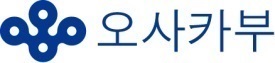 ○자택이라도 숙박료를 받고 사람을 숙박시키려면 "여관업법",
"국가전략특별구역법" 혹은 "주택숙박사업법"에 근거한 허가를 필요로 합니다.○다음 항목에 해당하는 경우는 여관업 허가가 필요한 시설일지도모릅니다. 관할 보건소에 상담해 주십시오.요금을 받고 있습니까？인터넷 중개 사이트, 광고 등에 의해 숙박자를 모집하고 
있습니까？침구（이불, 담요, 베게 등）을 제공하고 있습니까？반복하여 숙박시키고 있습니까？무허가 숙박영업은 여관업법 위반입니다.우선은 관할 보건소로 상담바랍니다.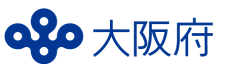 ○自宅であっても、宿泊料を受けて人を宿泊させるには「旅館業法」、「国家戦略特別区域法」、もしくは「住宅宿泊事業法」に基づく許可等が必要となります。○次の項目に該当する場合、旅館業の許可が必要な施設かもしれません。所管の保健所にご相談ください。無許可の宿泊営業は旅館業法違反です。まずは、所管保健所へご相談ください。보건소전화번호관할하는 시정촌이케다보건소072-751-2990이케다시, 미노오시, 도요노초, 노세초이바라기보건소072-620-6706이바라기시, 셋츠시, 시마모토초모리구치보건소06-6993-3134모리구치시, 가도마시시조나와테보건소072-878-4480다이토시, 시죠나와테시, 가타노시후지이데라보건소072-952-6165마츠바라시, 가시와라시, 하비키노시, 후지이데라시돈다바야시보건소0721-23-2682돈다바야시시, 가와치나가노시, 오사카 사야마시, 가난초, 다이시초, 치하야아카사카무라이즈미보건소0725-41-1342이즈미시, 이즈미오츠시, 다카이시시, 다다오카초기시와다보건소072-422-5683기시와다시, 가이즈카시이즈미사노보건소072-462-7982이즈미사노시, 센난시, 한난시, 다지리초, 구마토리초, 미사키초①料金を受け取っていますか？ ②インターネット仲介サイト、広告等により宿泊者を募集していますか？ ③寝具（布団、毛布、枕など）を提供していますか？④繰り返し宿泊させていますか？保健所電話番号所管する市町村池田保健所072-751-2990池田市、箕面市、豊能町、能勢町茨木保健所072-620-6706茨木市、摂津市、島本町守口保健所06-6993-3134守口市、門真市四條畷保健所072-878-4480大東市、四條畷市、交野市藤井寺保健所072-952-6165松原市、柏原市、羽曳野市、藤井寺市富田林保健所0721-23-2682富田林市、河内長野市、大阪狭山市、河南町、太子町、千早赤阪村和泉保健所0725-41-1342和泉市、泉大津市、高石市、忠岡町岸和田保健所072-422-5683岸和田市、貝塚市泉佐野保健所072-462-7982泉佐野市、泉南市、阪南市、田尻町、熊取町、岬町